.INTRO(To be used only once with Tricky Tricky by Lou Bega - start with vocals)SIDE MAMBOS, ½ PIVOTS, FULL TURNFULL TURN, STEP BACK, HOOK, FORWARD STEP LOCK, FORWARD MAMBOStyling option on counts 11-12: lean back, throwing arms in air, with STYLEEnd of intro (used only once at beginning of dance)THE MAIN DANCEKICKS, SAILOR SHUFFLESStyling option: The kicks can be as high or low as you want (depending for force of music) or try a ronde. The sailor shuffles can be done in place (triples) or full turnsSIDE, SLIDE, SIDE, TOUCH, ¼ TURN, REVERSE ¼ TURNStyling option: On ¼ turns in counts 9-24, put hands on knees and squat down when singer mentions ball games, or do spinsSIDE, SLIDE, SIDE, TOUCH, ¼ TURN, REVERSE ¼ TURNSIDE TOUCHES, OUT OUT, CROSS, ½ TURNStyling option: On counts 31-32, try a body roll while making ½ turnREPEATVARIATIONS:Do the dance as written up to the 6th wall which you will do steps 1-20. If you listen to the music is says something about football. On counts &21-24 do a squat making a ¼ turn to the left, then stand up facing to front (another ¼ turn right). Count as follows:From then on, for counts &13-16, instead of doing what is written do toe points with the left foot. For &21-24 do toe points with right foot.The next time do ½ turns (2x). The next time do slow paddle turns. Then fast paddle turns. Then heel jacks. Then spank the baby (hold hand up other spanks the baby). Then the Herkie Jerkie. The last set you will do as written.Tricky Tricky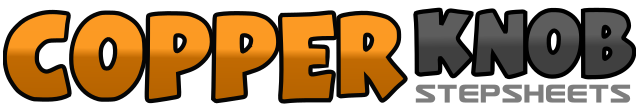 .......Count:32Wall:2Level:Improver.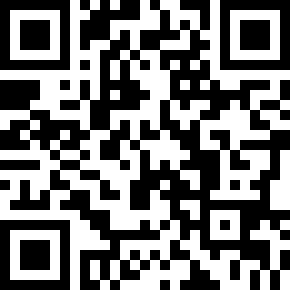 Choreographer:Pedro Machado (UK) & James Gregory (USA)Pedro Machado (UK) & James Gregory (USA)Pedro Machado (UK) & James Gregory (USA)Pedro Machado (UK) & James Gregory (USA)Pedro Machado (UK) & James Gregory (USA).Music:Tricky, Tricky - Lou BegaTricky, Tricky - Lou BegaTricky, Tricky - Lou BegaTricky, Tricky - Lou BegaTricky, Tricky - Lou Bega........1&2Keeping right in place, step left to left side, rock (side rock) onto right, step left beside right3&4Keeping left in place, step right to right side, rock (side rock) onto left, step right beside left5&6Step forward on left pivoting ½ turn right (6:00), step forward on right, step left beside right7&8Step forward on right pivoting ½ turn left (12:00), step forward on left, step right beside left9&10Making full turn right, step left right left11-12Step long step back on right - hook left (toe touching floor) over right13-14Step forward on left - slide step (lock) forward on right15&16Traveling forward, locking right behind left, shuffle left right left1-2Kick right forward, kick right out to right side3&4Turning body to face slightly right step right behind left, facing forward step left to left side, step right slightly forward to right side5-6Kick left forward, kick left out to left side7&8Turning body to face slightly left step left behind right, facing forward step right to right side, step left slightly forward to left side9-12Step right to right side, slide step left beside right, step right to right side, touch left beside right&13On ball of right make ¼ turn right (3:00), step left to left side14-16Touch right beside left, step back on right making ¼ turn left (12:00), touch left beside right17-20Step left to left side, slide step right beside left, step left to left side, touch right beside left&21-24On ball of left make ¼ turn left (9:00), step right to side, touch left beside right, step back on left making ¼ turn right (12:00), touch right beside left25-28Step right to right side, touch left beside right, step left to left side, touch right beside left&29-32Step right out to right side, step left out to left side, cross step right over left, unwind ½ turn left (6:00) keeping weight on left17-20Step left to left side, slide step right beside left-step left to left side, touch right beside left&21-24Step left, make a ¼ turn, squat for two counts, ¼ turn to front